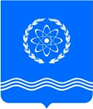 Российская ФедерацияКалужская областьКонтрольно-счетная палатамуниципального образования «Город Обнинск»П Р И К А З29.12.2018					     		                                           № 01-05/7Об утверждении перечня должностей муниципальной службыВ соответствии со статьей 12 Федерального закона  Российской Федерации от 25.12.2008 № 273-ФЗ «О противодействии коррупции», Указом Президента Российской Федерации от 21.07.2010 № 925 «О мерах по реализации отдельных положений Федерального закона «О противодействии коррупции» и Законом Калужской области от 26.04.2018 № 320-ОЗ «О внесении изменений в Закон Калужской области  «О реестре муниципальных должностей и муниципальных должностей муниципальной службы и отдельных вопросах регулирования оплаты труда лиц, замещающих муниципальные должности  в Калужской области»,ПРИКАЗЫВАЮ:Утвердить Перечень должностей муниципальной службы, после замещения которых необходимо получение согласия комиссии  по соблюдению требований к служебному поведению муниципальных служащих и урегулированию конфликта интересов в течение двух лет после увольнения с муниципальной службы на право замещать должности в коммерческих и некоммерческих организациях, если отдельные функции муниципального управления данными организациями входили в должностные (служебные) обязанности муниципального служащего, при заключении трудовых договоров сообщать представителю нанимателя (работодателю) сведения о последнем месте своей службы (прилагается).Приказ Контрольно-счетной палаты муниципального образования «Город Обнинск» от 24.10.2014 № 01-05/05 «Об утверждении перечня должностей муниципальной службы» считать утратившим силу.3. Ознакомить муниципальных служащих Контрольно-счетной палаты муниципального образования «Город Обнинск» с настоящим приказом. Председатель Контрольно-счетной палаты  		                             Г.Ю. АртемьевПриложение к приказу								Контрольно-счетной палаты 								муниципального образования «Город Обнинск»								от _____________  № __________Перечень должностей муниципальной службы, после замещения которых необходимо получение согласия комиссии  по соблюдению требований к служебному поведению муниципальных служащих и урегулированию конфликта интересов в течение двух лет после увольнения с муниципальной службы на право замещать должности в коммерческих и некоммерческих организациях, если отдельные функции муниципального управления данными организациями входили в должностные (служебные) обязанности муниципального служащегоДолжности категории "руководители"Высшая группа должностейПредседательЗаместитель председателяГлавная группа должностейАудиторДолжности категории "специалисты"Старшая группа должностейГлавный инспектор